23.04.2020 r.Temat: Pierwiastki.a – liczba podpierwiastkowa - symbol pierwiastka kwadratowego lub pierwiastka drugiego stopniaPierwiastek kwadratowy z liczby nieujemnej a, to taka liczba nieujemna b, która podniesiona do kwadratu daje liczbę podpierwiastkową a, czyli: = b   bo  b2 = a      a ≥ 0       b ≥ 0  liczby a, b są większe lub równe zeroa – liczba podpierwiastkowa - symbol pierwiastka trzeciego stopnia lub pierwiastek sześciennyPierwiastek sześcienny (trzeciego stopnia) z liczby nieujemnej a, to taka liczba nieujemna b, która podniesiona do Potęgi trzeciej (sześcianu)  daje liczbę podpierwiastkową a, czyli: = b      bo   b3 = a   a ≥ 0            b ≥ 0  liczby a, b są większe lub równe zeroWAŻNE!!!!Zauważ, że zarówno liczba podpierwiastkowa a, jak i liczba b (wynik pierwiastkowania) muszą być liczbami dodatnimi lub zerem.PRZYKŁADY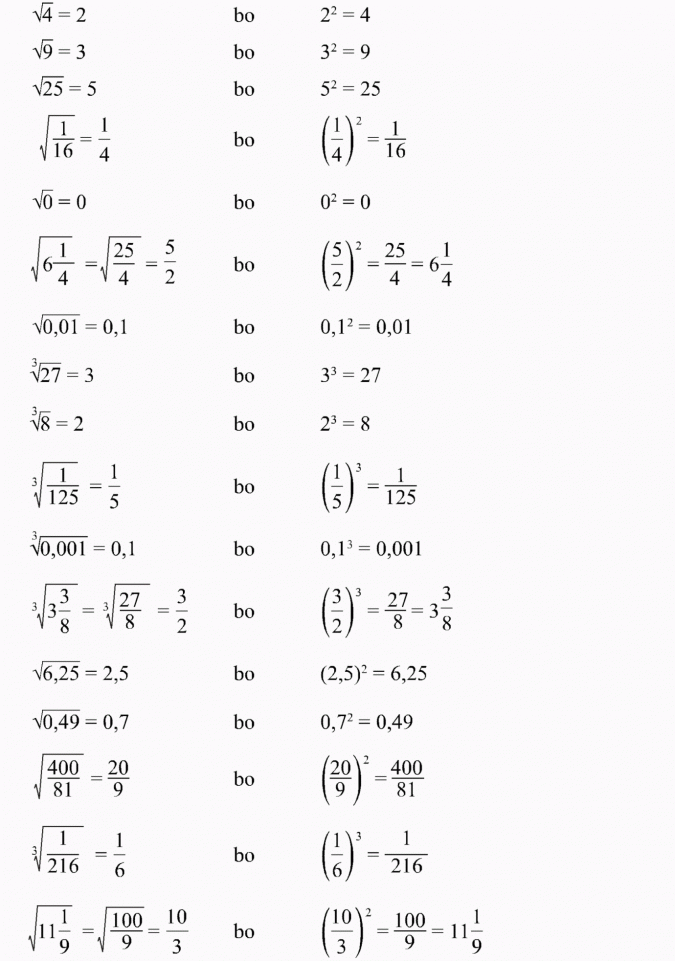 W dotychczasowych przykładach pierwiastki kwadratowe i sześcienne były liczbami wymiernymi.Nie zawsze tak jest, np.: , ,  – nie ma takiej liczby, która podniesiona do kwadratu da wynik 2, 3, 5.Liczby  , , ,  , , … itd. są liczbami niewymiernymi ( także , , ,  itd.)Czasem będą ci potrzebne przybliżenia niektórych liczb niewymiernych.Warto pamiętać:  1,41   1,73   2,24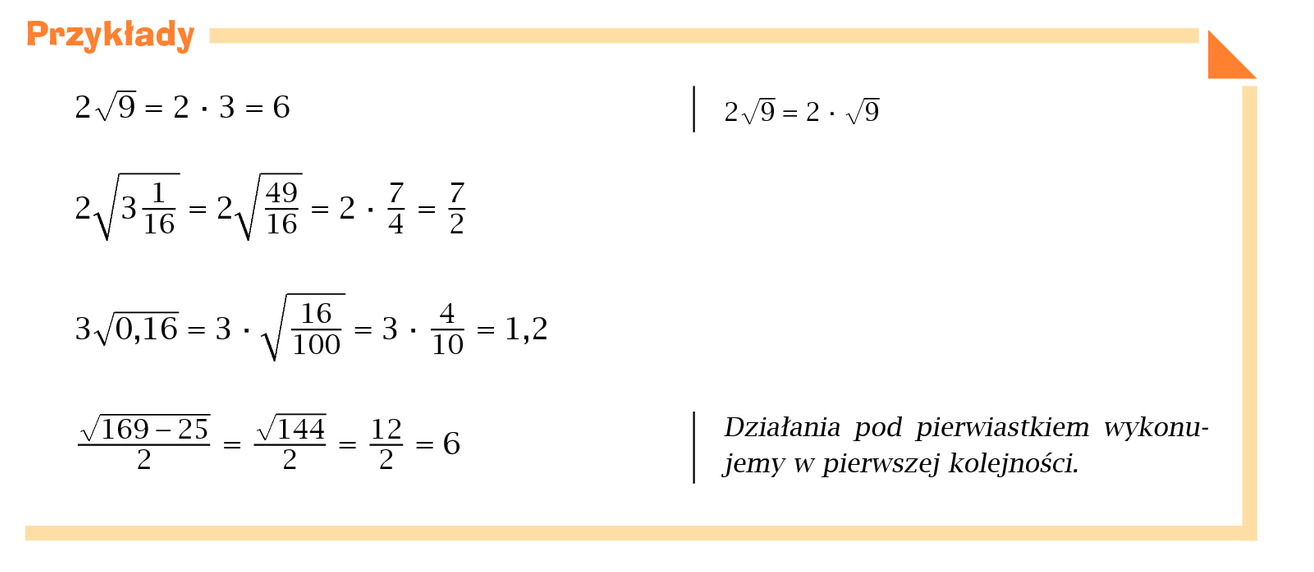 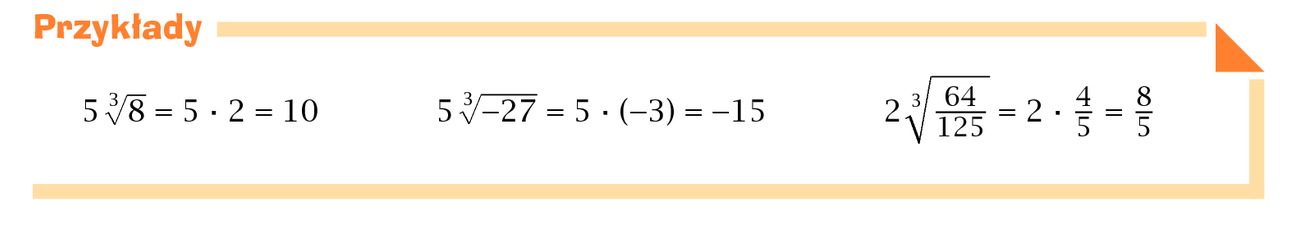 Obejrzyj film: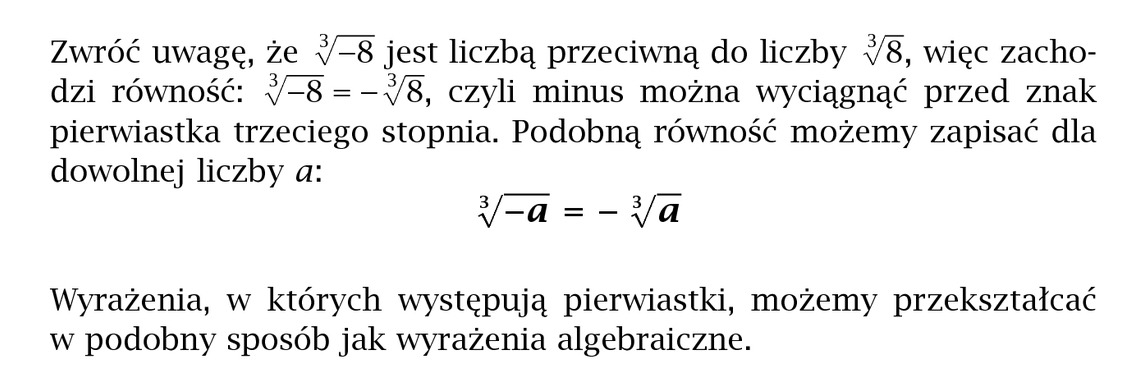 https://pistacja.tv/film/mat00323-pierwiastek-kwadratowy-przyklady?playlist=253

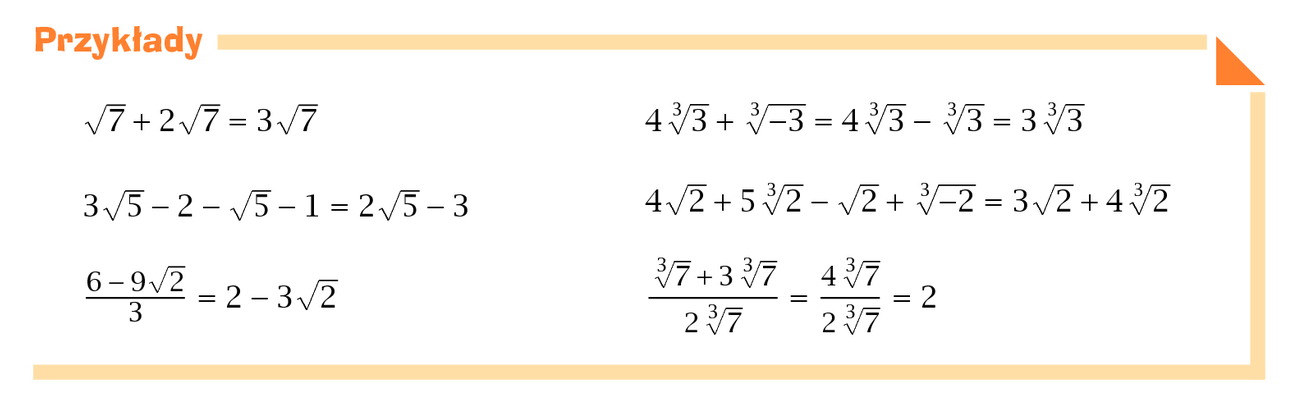 Proszę przepisać wszystko do zeszytu. W ramach ćwiczeń zróbcie zadanie 1 i 2 str. 248 z podręcznika.